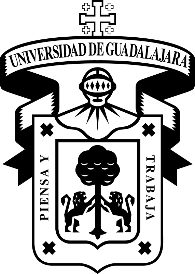 UNIVERSIDAD DE GUADALAJARACentro Universitario de la Costa Sur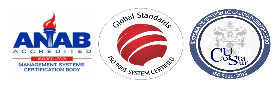 REQUISITOS PAR A TOMA DE PROTESTA TÉCNICO Y LICENCIATURA1.  Entregar TRES fotografías tamaño credencial. Las fotografías deben medir 5 cms. de alto por 3.5 cms. de ancho; Rectangulares; Recientes (Si se las tomaron antes de egresar ó con el fotógrafo de la universidad, estas fotos pueden ser utilizadas hasta máximo 2 ciclos a partir del último ciclo registrado en su kardex); De estudio; Blanco y negro; Sin marco; Con fondo blanco; De frente; Papel fotográfico semimate; Vestimenta formal: Hombres: camisa blanca, corbata y saco negro. Mujeres: blusa blanca y saco negro. En caso de enfermeras, deberán vestir uniforme completo.2.  1 copia fotostática de la Carta de liberación de Servicio Social.3.  Comprobante de pago del trámite de toma de protesta4.  Comprobante del pago correspondiente a la Constancia de no adeudo de Control Escolar sobre la inexistencia de adeudos en la orden de pago y en su expediente.5.  Entregar “Constancia de no adeudo de la Biblioteca Antonio Alatorre” expedida por laUnidad de Bibliotecas de CU COSTA SUR.6.  Copia fotostática de la constancia expedida conforme a los lineamientos de cada plande estudios:NOTAS:        Una vez entregada la documentación en ventanilla, se envía oficio al Coordinador (a) deCarrera, dentro del plazo de 3 días hábiles a partir de la recepción.	Posterior a ello, acude con tu Coordinador (a) de Carrera, para la programación de tu fecha para la toma de protesta.Término del documentoCarreraPlanRequisitoINPROCIPCIEl idioma Inglés y otro idioma adicional al españolINPROCIIPCISegundo idioma en nivel B1 del Marco Común EuropeoIngeniería enMecatrónicaMECLecto-comprensión del idioma inglésIngeniería enMecatrónicaIMECAcreditar inglés nivel B1 o su equivalente del Marco Común EuropeoLicenciatura enEnfermeríaLENFAcreditar  examen  de  competencias  de  Lecto-comprensión  de  unsegundo idioma preferentemente inglés nivel B1 del Marco ComúnEuropeo o su equivalenteLicenciatura enNutriciónLNTOAcreditar  examen  de  competencias  de  Lecto-comprensión  de  unsegundo idioma preferentemente inglés nivel B1 del Marco ComúnEuropeo o su equivalenteLicenciatura enTurismoTURBAcreditación del idioma Inglés